Аннотацияк рабочей программе учебного предмета «Окружающий мир», 1 классРабочая программа по окружающему миру на уровне начального общего образования подготовлена на основе следующих нормативных документов федерального уровня и правоустанавливающих документов школы:• Федерального закона «Об образовании в Российской Федерации» от 29.12.2012 года № 273-ФЗ с изменениями и дополнениями;• Федерального государственного образовательного стандарта начального общего образования, утвержденным приказом Министерства Просвещения России от 31.05.2021 года № 286;• Примерной рабочей программы начального общего образования «Окружающий мир», одобренной решением федерального учебно-методического объединения по общему образованию (протокол 3/21 от 27.09.2021 г.);•  Концепция преподавания учебных предметов «Физика», «Астрономия», утверждённых 03.12. 2019 г..;• Санитарных правил СП 2.4.3648-20 «Санитарно-эпидемиологические требования к организации воспитания и обучения, отдыха и оздоровления детей и молодежи»;• Санитарных правил и норм СанПиН 1.2.36.85-21 «Гигиенические нормативы и требования к обеспечению безопасности и (или) безвредности для человека факторов среды обитания»;• Программы воспитания МБОУ Озерновская СОШ № 47, утвержденной приказом от 30.08.2021 № 01-04-287;• Учебного плана МБОУ Озерновская СОШ № 47.Рабочая программа учебного предмета «Литературное чтение» (далее - рабочая программа) включает:- пояснительную записку,- содержание учебного предмета,- планируемые результаты освоения программы учебного предмета,- тематическое планирование.Данная программа обеспечивается линией учебно-методических комплектов по окружающему миру для 1-4 классов под редакцией А. А Плешаков, выпускаемой издательством «Просвещение» УМК “Школа России”.Цели изучения окружающего мира на уровне НОО:формирование целостной картины мира и осознание места в нём человека на основе единства рационально-научного познания и эмоционально-ценностного осмысления ребёнком личного опыта общения с людьми и природой;духовно-нравственное развитие и воспитание личности гражданина России в условиях культурного и конфессионального многообразия российского общества.Место учебного предмета «Окружающий мир» в учебном планеУчебный предмет «Окружающий мир» входит в предметную область «Обществознание и естествознание». Общее количество часов, отведённых на изучение «Окружающего мира» - 270 ч. (2 ч. в неделю в каждом классе): в 1 классе - 66 ч., во 2-4 классах - по 68 ч.Предусмотрены следующие виды контроля: устный опрос, письменный контроль, тестирование, практические работы.Программа рассчитана на 1 год.МИНИСТЕРСТВО ПРОСВЕЩЕНИЯ РОССИЙСКОЙ ФЕДЕРАЦИИМинистерство образования Красноярского краяМКУ "Управление образования Енисейского района"МБОУ Озерновская СОШ №47РАБОЧАЯ ПРОГРАММА(ID 3787297)учебного предмета«Окружающий мир»для 1 класса начального общего образованияна 2022-2023  учебный годСоставитель: Вяликова Екатерина СергеевнаУчитель начальных классовс. Озерное 2022ПОЯСНИТЕЛЬНАЯ ЗАПИСКАПрограмма по учебному предмету «Окружающий мир» (предметная область «Обществознание и естествознание» («Окружающий мир») включает: пояснительную записку, содержание обучения, планируемые результаты освоения программы учебного предмета, тематическое планирование.Пояснительная записка отражает общие цели и задачи изучения предмета, характеристику психологических предпосылок к его изучению младшими школьниками; место в структуре учебного плана, а также подходы к отбору содержания, планируемым результатам и тематическому 
планированию.Содержание обучения раскрывает  содержательные  линии для обязательного изучения в 1 классе начальной школы. Содержание обучения в 1 классе завершатся перечнем универсальных учебных действий (УУД) — познавательных, коммуникативных и регулятивных, которые возможно формировать средствами  учебного  предмета  «Окружающий  мир» с   учётом   возрастных особенностей   младших   школьников. В первом классе предлагается пропедевтический уровень формирования УУД, поскольку становление универсальности действий на этом этапе обучения только начинается. С учётом того, что выполнение правил совместной деятельности строится на интеграции регулятивных (определенные волевые усилия, саморегуляция, самоконтроль, проявление терпения и доброжелательности при налаживании отношений) и коммуникативных (способность вербальными средствами устанавливать взаимоотношения) универсальных учебных действий, их перечень дан в специальном разделе — «Совместная деятельность».	Планируемые результаты включают личностные, метапредметные результаты за период обучения, а также предметные достижения младшего школьника за первый год обучения в начальной школе. 	В тематическом планировании описывается программное содержание по всем разделам содержания обучения 1 класса, а также раскрываются методы и формы организации обучения и характеристика деятельностей, которые целесообразно использовать при изучении той или иной программной темы. 	Представлены также способы организации дифференцированного обучения.Рабочая программа по предмету «Окружающий мир» на уровне 1 класса начального общего образования составлена на основе требований к результатам освоения основной образовательной программы начального общего образования, представленных в Федеральном государственном образовательном стандарте начального общего образования, Примерной программы воспитания, а также с учётом историко-культурного  стандарта.Изучение предмета «Окружающий мир», интегрирующего знания о природе, предметном мире, обществе и взаимодействии людей в нём, соответствует потребностям и интересам детей младшего школьного возраста и направлено на достижение следующих целей:—  формирование целостного взгляда на мир, осознание места в нём человека на основе целостного взгляда на окружающий мир (природную и социальную среду обитания); освоение естественнонаучных, обществоведческих, нравственно этических понятий, представленных в содержании данного учебного предмета; —  развитие умений  и  навыков  применять  полученные  знания в реальной  учебной  и жизненной  практике,  связанной  как с поисково-исследовательской деятельностью (наблюдения, опыты, трудовая деятельность), так и с творческим использованием приобретённых знаний в речевой, изобразительной, художественной деятельности; —  духовно-нравственное развитие и воспитание личности гражданина России, понимание своей принадлежности к Российскому государству, определённому этносу; проявление уважения к истории, культуре, традициям народов РФ; освоение младшими школьниками мировогокультурного опыта по созданию общечеловеческих ценностей, законов и правил построения взаимоотношений в социуме; обогащение духовного богатства обучающихся; —  развитие способности ребёнка к социализации на основе принятия гуманистических норм жизни, приобретение опыта эмоционально-положительного отношения к природе в соответствии с экологическими нормами поведения; становление навыков повседневного проявления культуры общения, гуманного отношения к людям,  уважительного  отношения  к их взглядам, мнению и индивидуальностиЦентральной идеей конструирования содержания и планируемых результатов обучения является раскрытие роли человека в природе и обществе, ознакомление с правилами поведения в среде обитания и освоение общечеловеческих ценностей взаимодействия в системах «Человек и природа»,«Человек и общество», «Человек и другие люди», «Человек и познание». Важнейшей составляющей всех указанных систем является содержание, усвоение которого гарантирует формирование у обучающихся навыков здорового и безопасного образа жизни на основе развивающейся способности предвидеть результаты своих поступков и оценки возникшей ситуации.  Отбор содержания курса«Окружающий мир» осуществлён на основе следующих ведущих идей:—  раскрытие роли человека в природе и обществе; —  освоение общечеловеческих ценностей взаимодействия в системах «Человек и природа»,«Человек и общество», «Человек и другие люди», «Человек и его самость», «Человек и познание».	Общее число часов, отведённых на изучение курса «Окружающий мир» в 1 классе составляет 66 часов (два часа в неделю).СОДЕРЖАНИЕ УЧЕБНОГО ПРЕДМЕТА 	Человек и общество 
	Школа. Школьные традиции и праздники. Адрес школы. Классный, школьный коллектив. Друзья, взаимоотношения между ними; ценность дружбы, согласия, взаимной помощи. Совместная 
деятельность с одноклассниками — учёба, игры, отдых. Рабочее место школьника: удобное 
размещение учебных материалов и учебного оборудования; поза; освещение рабочего места. Правила безопасной работы на учебном месте. Режим труда и отдыха.	Семья.  Моя семья в прошлом и настоящем.  Имена и фамилии членов семьи, их профессии. Взаимоотношения и взаимопомощь в семье.  Совместный труд и отдых.  Домашний адрес.Россия — наша Родина. Москва — столица России. Символы России (герб, флаг, гимн). Народы России. Первоначальные сведения о родном крае. Название своего населённого пункта (города, села), региона. Культурные объекты родного края. Ценность и красота рукотворного  мира.    Правила поведения в социуме.	Человек и природа 
	Природа — среда обитания человека. Природа и предметы, созданные человеком. Природные материалы. Бережное отношение к предметам, вещам, уход за ними. Неживая и живая природа. Наблюдение за погодой своего края. Погода и термометр. Определение температуры воздуха (воды) по термометру. Сезонные изменения в природе.  Взаимосвязи между человеком и природой.  Правила нравственного и безопасного поведения в природе.Растительный мир. Растения ближайшего окружения (узнавание, называние, краткое описание). Лиственные и хвойные растения. Дикорастущие и культурные растения. Части растения (называние, краткая характеристика значения для жизни растения): корень, стебель, лист, цветок, плод, семя. Комнатные растения, правила содержания и ухода.	Мир животных Разные группы животных (звери, насекомые, птицы, рыбы и др. ). Домашние и дикие животные (различия в условиях жизни). Забота о домашних питомцах.Правила безопасной жизни 
Понимание необходимости соблюдения режима дня, правил здорового питания и личной гигиены. Правила безопасности в быту: пользование бытовыми электроприборами, газовыми плитами.	Дорога от дома до школы. Правила безопасного поведения пешехода (дорожные знаки, дорожная разметка, дорожные сигналы).	Безопасность в сети Интернет (электронный дневник и электронные ресурсы школы) в условиях контролируемого доступа в Интернет.Универсальные учебные действия (пропедевтический уровень) Познавательные универсальные учебные действия:—  сравнивать происходящие в природе изменения, наблюдать зависимость изменений в живой природе от состояния неживой природы; —  приводить примеры представителей разных групп животных (звери, насекомые, рыбы, птицы), называть главную особенность представителей одной группы (в пределах изученного); —  приводить примеры лиственных и хвойных растений, сравнивать их, устанавливать различия во внешнем виде.Работа с информацией:—  понимать, что информация может быть представлена в разной форме — текста, иллюстраций, видео, таблицы; —  соотносить иллюстрацию явления (объекта, предмета) с его названием.Коммуникативные универсальные учебные действия:—  в процессе учебного диалога слушать говорящего; отвечать на вопросы, дополнять ответы участников; уважительно от носиться к разным мнениям; —  воспроизводить названия своего населенного пункта, название страны, её столицы; воспроизводить наизусть слова гимна России; —  соотносить  предметы   декоративно-прикладного   искусства с принадлежностью народу РФ, описывать предмет по предложенному плану; —  описывать по предложенному плану время года, передавать в рассказе своё отношение к природным явлениям; —  сравнивать домашних и диких животных, объяснять, чем они различаются.Регулятивные универсальные учебные действия:—  сравнивать организацию своей жизни с установленными правилами здорового образа жизни (выполнение режима, двигательная активность, закаливание, безопасность использования бытовых электроприборов); —  оценивать выполнение правил безопасного поведения на дорогах и улицах другими детьми, выполнять самооценку; —  анализировать предложенные ситуации: устанавливать нарушения режима дня, организации учебной работы; нарушения правил дорожного движения, правил пользования электро и газовыми приборами.Совместная деятельность:—  соблюдать правила общения в совместной деятельности: договариваться, справедливо распределять работу, определять нарушение правил взаимоотношений, при участии учителя устранять возникающие конфликты.ПЛАНИРУЕМЫЕ ОБРАЗОВАТЕЛЬНЫЕ РЕЗУЛЬТАТЫ	Изучение предмета "Окружающий мир" в 1 классе направлено на достижение обучающимися личностных, метапредметных и предметных результатов освоения учебного предмета.ЛИЧНОСТНЫЕ РЕЗУЛЬТАТЫ	Личностные результаты изучения предмета «Окружающий мир» характеризуют готовность обучающихся руководствоваться традиционными российскими социокультурными и духовно-нравственными ценностями, принятыми в обществе правилами и нормами поведения и должны отражать приобретение первоначального опыта деятельности обучающихся, в части: 
	Гражданско-патриотического воспитания:—  становление ценностного отношения к своей Родине — России; понимание особой роли многонациональной России в современном мире; —  осознание своей этнокультурной и российской гражданской идентичности, принадлежности к российскому народу, к своей национальной общности; —  сопричастность к прошлому, настоящему и будущему своей страны и родного края; проявление интереса к истории и многонациональной культуре своей страны, уважения к своему и другим народам; —  первоначальные представления о человеке как члене общества, осознание прав и ответственности человека как члена общества.Духовно-нравственного воспитания:—  проявление культуры общения, уважительного отношения к людям, их взглядам, признанию их индивидуальности; —  принятие существующих в обществе нравственно-этических норм поведения и правил межличностных отношений, которые строятся на проявлении гуманизма, сопереживания, уважения и доброжелательности; —  применение правил совместной деятельности, проявление способности договариваться, неприятие любых форм поведения, направленных на причинение физического и морального вреда другим людям.Эстетического воспитания:—  понимание особой роли России в развитии общемировой художественной культуры, проявление уважительного отношения, восприимчивости и интереса к разным видам искусства, традициям и творчеству своего и других народов; —  использование полученных знаний в продуктивной и преобразующей деятельности, в разных видах художественной деятельности.Физического воспитания, формирования культуры здоровья и эмоционального благополучия:—  соблюдение правил организации здорового и безопасного (для себя и других людей) образа жизни; выполнение правил безопасного поведении в окружающей среде (в том числе 
информационной); —  приобретение опыта эмоционального отношения к среде обитания, бережное отношение к физическому и психическому здоровью.Трудового воспитания:—  осознание ценности трудовой деятельности в жизни человека и общества, ответственное потребление и бережное отношение к результатам труда, навыки участия в различных видах трудовой деятельности, интерес к различным профессиям.Экологического воспитания:—  осознание роли человека в природе и обществе, принятие экологических норм поведения, бережного отношения к природе, неприятие действий, приносящих ей вред.Ценности научного познания:—  ориентация в деятельности на первоначальные представления о научной картине мира; —  осознание ценности познания, проявление познавательного интереса, активности, инициативности, любознательности и самостоятельности в обогащении своих знаний, в том числе с использованием различных информационных средств.МЕТАПРЕДМЕТНЫЕ РЕЗУЛЬТАТЫПознавательныеуниверсальные учебные действия: 1)  Базовые логические действия:—  понимать целостность окружающего мира (взаимосвязь природной и социальной среды обитания), проявлять способность ориентироваться в изменяющейся действительности; —  на основе наблюдений доступных объектов окружающего мира устанавливать связи и зависимости между объектами (часть — целое; причина — следствие; изменения во времени и в пространстве); —  сравнивать объекты окружающего мира, устанавливать основания для сравнения, устанавливать аналогии; —  объединять части объекта (объекты) по определённому признаку; —  определять существенный признак для классификации, классифицировать предложенные объекты; —  находить закономерности и противоречия в рассматриваемых фактах, данных и наблюдениях на основе предложенного алгоритма; —  выявлять недостаток информации для решения учебной (практической) задачи на основе предложенного алгоритма2)  Базовые исследовательские действия:—  проводить (по предложенному и самостоятельно составленному плану или выдвинутому предположению) наблюдения, несложные опыты; проявлять интерес к экспериментам, проводимым под руководством учителя; —  определять разницу между реальным и желательным состоянием объекта (ситуации) на основе предложенных вопросов; —  формулировать с помощью учителя цель предстоящей работы, прогнозировать возможное развитие процессов, событий и последствия в аналогичных или сходных ситуациях; —  моделировать ситуации на основе изученного материала о связях в природе (живая и неживая природа, цепи питания; природные зоны), а также в социуме (лента времени; поведение и егопоследствия; коллективный труд и его результаты и др. ); —  проводить по предложенному плану опыт, несложное исследование по установлению особенностей объекта изучения и связей между объектами (часть — целое, причина —следствие); —  формулировать выводы и подкреплять их доказательствами на основе результатов проведённого наблюдения (опыта, измерения, исследования).3)  Работа с информацией:—  использовать различные источники для поиска информации, выбирать источник получения информации с учётом учебной задачи; —  согласно заданному алгоритму находить в предложенном источнике информацию, представленную в явном виде; —  распознавать достоверную и недостоверную информацию самостоятельно или на основе предложенного учителем способа её проверки; —  находить и использовать для решения учебных задач текстовую, графическую, аудиовизуальную информацию; —  читать и интерпретировать графически представленную информацию (схему, таблицу, иллюстрацию); —  соблюдать правила информационной безопасности в условиях контролируемого доступа в Интернет (с помощью учителя); —  анализировать и создавать текстовую, видео, графическую, звуковую информацию в соответствии с учебной задачей;—  фиксировать полученные результаты в текстовой форме (отчёт, выступление, высказывание) и графическом виде (рисунок, схема, диаграмма).Коммуникативные универсальные учебные действия:—  в процессе диалогов задавать вопросы, высказывать суждения, оценивать выступления участников; —  признавать возможность существования разных точек зрения; корректно и аргументированно высказывать своё мнение; приводить доказательства своей правоты; —  соблюдать правила ведения диалога и дискуссии; проявлять уважительное отношение к собеседнику; —  использовать смысловое чтение для определения темы, главной мысли текста о природе, социальной жизни, взаимоотношениях и поступках людей; —  создавать устные и письменные тексты (описание, рассуждение, повествование); —  конструировать обобщения и выводы на основе полученных результатов наблюдений и опытной работы, подкреплять их доказательствами; —  находить ошибки и восстанавливать деформированный текст об изученных объектах и явлениях природы, событиях социальной жизни; —  готовить небольшие публичные выступления с возможной презентацией (текст, рисунки, фото, плакаты и др. ) к тексту выступления.Регулятивные универсальные учебные действия: 1)  Самоорганизация:—  планировать самостоятельно или с небольшой помощью учителя действия по решению учебной задачи; —  выстраивать последовательность выбранных действий и операций.2)  Самоконтроль:—  осуществлять контроль процесса и результата своей деятельности; —  находить ошибки в своей работе и устанавливать их причины; корректировать свои действия при необходимости (с небольшой помощью учителя); —  предвидеть возможность возникновения трудностей и ошибок, предусматривать способы их предупреждения, в том числе в житейских ситуациях, опасных для здоровья и жизни.3)  Самооценка:—  объективно оценивать результаты своей деятельности, соотносить свою оценку с оценкой учителя; —  оценивать целесообразность выбранных способов действия, при необходимости корректировать их.Совместная деятельность:—  понимать значение коллективной деятельности для успешного решения учебной 
(практической) задачи; активно участвовать в формулировании краткосрочных и долгосрочных целей совместной деятельности (на основе изученного материала по окружающему миру); —  коллективно строить действия по достижению общей цели: распределять роли, договариваться, обсуждать процесс и результат совместной работы; —  проявлять готовность руководить, выполнять поручения, подчиняться; —  выполнять правила совместной деятельности: справедливо распределять и оценивать работу каждого участника; считаться с наличием разных мнений; не допускать  конфликтов, при их возникновении мирно разрешать без участия взрослого; —  ответственно выполнять свою часть работы.ПРЕДМЕТНЫЕ РЕЗУЛЬТАТЫК концу обучения в 1 классе обучающийся научится:—  называть себя и членов своей семьи по фамилии, имени, отчеству, профессии членов своей семьи, домашний адрес и адрес своей школы; проявлять уважение к семейным ценностям и традициям, соблюдать правила нравственного поведения в социуме и на природе; —  воспроизводить название своего населённого пункта, региона, страны; —  приводить примеры культурных объектов родного края, школьных традиций и праздников, традиций и ценностей своей семьи, профессий; —  различать объекты живой и неживой природы, объекты, созданные человеком, и природные материалы, части растений (корень, стебель, лист, цветок, плод, семя), группы 
животных(насекомые, рыбы, птицы, звери); —  описывать на основе опорных слов наиболее распространённые в родном крае дикорастущие и культурные растения, диких и домашних животных; сезонные явления в разные времена года; деревья, кустарники, травы; основные группы животных (насекомые, рыбы, птицы, звери); выделять их наиболее существенные признаки; —  применять правила ухода за комнатными растениями и домашними животными; —  проводить, соблюдая правила безопасного труда, несложные групповые и индивидуальные наблюдения (в том числе за сезонными изменениями в природе своей местности), измерения (в том числе вести счёт времени, измерять температуру воздуха) и опыты под руководством учителя; —  использовать для ответов на вопросы небольшие тексты о природе и обществе; —  оценивать ситуации, раскрывающие положительное и негативное отношение к природе; правила поведения в быту, в общественных местах; —  соблюдать правила безопасности на учебном месте школьника; во время наблюдений и опытов; безопасно пользоваться бытовыми электроприборами; —  соблюдать правила здорового питания и личной гигиены; —  соблюдать правила безопасного поведения пешехода; —  соблюдать правила безопасного поведения в природе; —  с помощью взрослых (учителя, родителей) пользоваться электронным дневником и электронными ресурсами школы.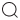 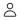 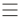 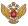 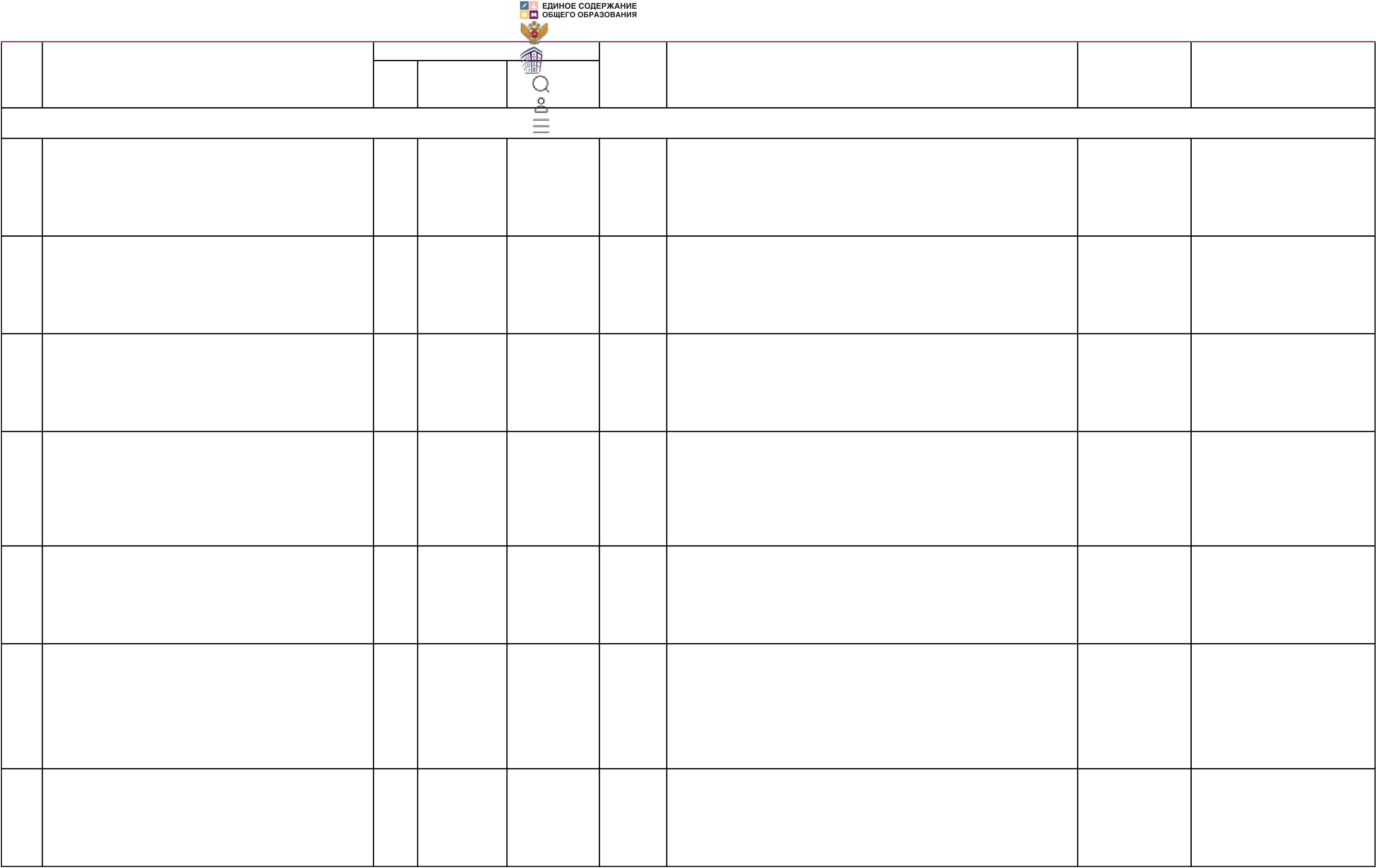 ТЕМАТИЧЕСКОЕ ПЛАНИРОВАНИЕ Раздел 1. Человек и общество.мир» 1 класс А.А. Плешаковhttps://uchi.ru/teachers/lk/mainлиста»; 
	https://uchi.ru/teachers/lk/mainhttps://uchi.ru/teachers/lk/mainмир» 1 класс А.А. Плешаковhttps://uchi.ru/teachers/lk/mainлиста»;листа»; 
	https://uchi.ru/teachers/lk/mainПОУРОЧНОЕ ПЛАНИРОВАНИЕ УЧЕБНО-МЕТОДИЧЕСКОЕ ОБЕСПЕЧЕНИЕ ОБРАЗОВАТЕЛЬНОГО ПРОЦЕССА ОБЯЗАТЕЛЬНЫЕ УЧЕБНЫЕ МАТЕРИАЛЫ ДЛЯ УЧЕНИКАОкружающий мир (в 2 частях), 1 класс /Плешаков А.А., Акционерное общество «Издательство«Просвещение»; 
Окружающий мир рабочая тетрадь (в 2 частях), 1 класс/ Плешаков А.А., Акционерное общество "Издательство "просещение"МЕТОДИЧЕСКИЕ МАТЕРИАЛЫ ДЛЯ УЧИТЕЛЯОкружающий мир, Методическое пособие, 1 класс/ Плешаков А.А («Школа России»)Окружающий мир, Программа, 1-4 классы/ Плешаков А.А и др. («Школа России»)Окружающий мир, Атлас, 1-4 классы/ Плешаков А.А и др. ("Школа России")Окружающий мир, Великан на поляне, 1-4 классы/ Плешаков А. А., Румянцев А.А ("Школа России")ЦИФРОВЫЕ ОБРАЗОВАТЕЛЬНЫЕ РЕСУРСЫ И РЕСУРСЫ СЕТИ ИНТЕРНЕТЭлектронное приложение к учебнику «Окружающий мир», 1 класс (Диск CD-ROM), автор А.А Плешаков и др.МАТЕРИАЛЬНО-ТЕХНИЧЕСКОЕ ОБЕСПЕЧЕНИЕ ОБРАЗОВАТЕЛЬНОГО ПРОЦЕССАУЧЕБНОЕ ОБОРУДОВАНИЕ1. Наглядные пособия по окружающему миру (плакаты);2.Интерактивная доска с проектором;3. Карты;4. Персональный компьютер с принтером.ОБОРУДОВАНИЕ ДЛЯ ПРОВЕДЕНИЯ ЛАБОРАТОРНЫХ, ПРАКТИЧЕСКИХ РАБОТ,ДЕМОНСТРАЦИЙ1.Компасы;2.Глобус;3.Муляжи овощей и фруктов;4. Учебные весы с гирямиРАССМОТРЕНОСОГЛАСОВАНОУТВЕРЖДЕНОМетодическим объединениемЗаместитель директора по УВРДиректоручителей______________Никулина А.С______________Драчук Г.А______________Верещагина С.В______________Никулина А.С______________Драчук Г.А______________Верещагина С.ВПротокол №1Приказ №01-04-381Протокол №5от "30" 08  2022 г.от "31" 082022 г.от "20" 052022 г.от "30" 08  2022 г.от "31" 082022 г.№Наименование разделов и тем программыКоличество часовКоличество часовпрактическиеДатаВиды деятельностиВиды, формыЭлектронные (цифровые)п/пНаименование разделов и тем программывсегоконтрольныепрактическиеизученияВиды деятельностиконтроляобразовательные ресурсып/пНаименование разделов и тем программыработыработыработыизученияВиды деятельностиконтроляобразовательные ресурсы1.1.Школьные традиции и праздники. Классный,1Экскурсия по школе, знакомство с помещениями;Устный опрос;Электронное приложение к1.1.школьный коллектив, совместная деятельность.1Экскурсия по школе, знакомство с помещениями;Устный опрос;учебнику: «Окружающий1.2.Одноклассники, взаимоотношения между ними;1Обсуждение ситуаций по теме «Правила поведения в классе и вСамооценка сЭлектронное приложение к1.2.ценность дружбы, взаимной помощи.1школе»;использованиемучебнику: «Окружающий1.2.ценность дружбы, взаимной помощи.1школе»;«Оценочногомир» 1 класс А.А. Плешаков1.3.Рабочее место школьника. Правила безопасной21Беседа по теме «Как содержать рабочее место в порядке»;Устный опрос;Электронное приложение к1.3.работы на учебном месте, режим труда и отдыха.21Беседа по теме «Как содержать рабочее место в порядке»;Практическаяучебнику: «Окружающий1.3.работы на учебном месте, режим труда и отдыха.21Беседа по теме «Как содержать рабочее место в порядке»;работа;мир» 1 класс А.А. Плешаков1.4.Россия Москва — столица России. Народы России.21Просмотр и обсуждение иллюстраций, видеофрагментов и другихПрактическаяЭлектронное приложение к1.5.Первоначальные сведения о родном крае. Название21материалов (по выбору) на темы «Москва — столица России»,работа;учебнику: «Окружающий1.5.Первоначальные сведения о родном крае. Название21«Экскурсия по Москве»;Самооценка смир» 1 класс А.А. Плешаков1.5.Первоначальные сведения о родном крае. Название21Экскурсии, целевые прогулки, просмотр иллюстраций,использованиеммир» 1 класс А.А. Плешаков1.5.Первоначальные сведения о родном крае. Название21Экскурсии, целевые прогулки, просмотр иллюстраций,использованиемhttps://uchi.ru/teachers/lk/main1.5.Первоначальные сведения о родном крае. Название21видеофрагментов и других материалов (по вы бору) на тему«Оценочногоhttps://uchi.ru/teachers/lk/main1.5.Первоначальные сведения о родном крае. Название21«Москва — столица России»;листа»;https://uchi.ru/teachers/lk/main1.5.Первоначальные сведения о родном крае. Название21«Москва — столица России»;листа»;Электронное приложение к1.5.Первоначальные сведения о родном крае. Название21Экскурсии, целевые прогулки, просмотр иллюстраций,Устный опрос;Электронное приложение к1.5.своего   населённого пункта (города, села), региона.21видеофрагментов и других материалов о родном крае, труде людей;Устный опрос;учебнику: «Окружающий1.6.Культурные объекты родного края. Труд людей.21Экскурсии, целевые прогулки, просмотр иллюстраций,ПрактическаяЭлектронное приложение к1.6.Ценность и красота рукотворного мира.21видеофрагментов и других материалов о родном крае, труде людей;работа;учебнику: «Окружающий1.6.Ценность и красота рукотворного мира.21Рассматривание и описание изделий народных промыслов родногоСамооценка смир» 1 класс А.А. Плешаков1.6.Ценность и красота рукотворного мира.21края и народов России;использованиемhttps://uchi.ru/teachers/lk/main1.6.Ценность и красота рукотворного мира.21края и народов России;«Оценочногоhttps://uchi.ru/teachers/lk/main1.7.Правила поведения в социуме.2Беседа по теме «Правила поведения в учреждениях культуры — вСамооценка сЭлектронное приложение к1.7.Правила поведения в социуме.2театре, музее, библиотеке»;использованиемучебнику: «Окружающий1.7.Правила поведения в социуме.2театре, музее, библиотеке»;«Оценочногомир» 1 класс А.А. Плешаков1.8.Моя семья в прошлом и настоящем. Имена и фамилии членов семьи, их профессии.1Работа с иллюстративным материалом: рассматривание фото, репродукций на тему «Семья»; 
Учебный диалог по теме «Что такое семья»;Практическая работа;Электронное приложение к учебнику: «Окружающий 
мир» 1 класс А.А. Плешаковhttps://uchi.ru/teachers/lk/main1.9.Взаимоотношения и взаимопомощь в семье. Совместный труд  и отдых.2Учебный диалог по теме «Что такое семья»; 
Рассказы детей по теме «Как наша семья проводит свободное время»;Устный опрос;Электронное приложение к учебнику: «Окружающий 
мир» 1 класс А.А. Плешаковhttps://uchi.ru/teachers/lk/main1.10.Домашний адрес.11Работа с иллюстративным материалом: рассматривание фото, репродукций на тему «Семья»;Практическая 
работа; 
Самооценка с 
использованием«Оценочного 
листа»;Электронное приложение к учебнику: «Окружающий 
мир» 1 класс А.А. Плешаковhttps://uchi.ru/teachers/lk/mainИтого по разделуИтого по разделу16Раздел 2. Человек и природа.Раздел 2. Человек и природа.Раздел 2. Человек и природа.Раздел 2. Человек и природа.Раздел 2. Человек и природа.Раздел 2. Человек и природа.Раздел 2. Человек и природа.Раздел 2. Человек и природа.Раздел 2. Человек и природа.2.1.Природа и предметы, созданные человеком.Природные материалы. Бережное отношение к пред метам, вещам, уход за ними.41Учебный диалог по теме «Почему люди должны оберегать и охранять природу»; 
Обсуждение ситуаций по теме «Правила поведения в природе»;Устный опрос; Практическая работа;Электронное приложение к учебнику: «Окружающий 
мир» 1 класс А.А. Плешаковhttps://uchi.ru/teachers/lk/main2.2.Неживая и живая природа.32Обсуждение ситуаций по теме «Правила поведения в природе»; Работа с иллюстративным материалом: «Живая и неживая природа»;Устный опрос; Практическая работа;Электронное приложение к учебнику: «Окружающий 
мир» 1 класс А.А. Плешаковhttps://uchi.ru/teachers/lk/main2.3.Погода и термометр. Наблюдение за погодой своего края. Сезонные изменения в природе.41Экскурсии по теме «Сезонные изменения в природе, наблюдение за погодой»; 
Практическая работа по теме «Измеряем температуру»;Практическая 
работа; 
Самооценка с 
использованием«Оценочного 
листа»;Электронное приложение к учебнику: «Окружающий 
мир» 1 класс А.А. Плешаковhttps://uchi.ru/teachers/lk/main2.4.Взаимосвязи между человеком и природой. Правила нравственного и безопасного поведения в природе.21Учебный диалог по теме «Почему люди должны оберегать и охранять природу»; 
Обсуждение ситуаций по теме «Правила поведения в природе»; Работа с иллюстративным материалом: «Живая и неживая природа»;Устный опрос; Практическая работа;Электронное приложение к учебнику: «Окружающий 
мир» 1 класс А.А. Плешаковhttps://uchi.ru/teachers/lk/main2.5.Растения ближайшего окружения (узнавание, называние, краткое  описание).41Сравнение внешнего вида деревьев, кустарников, трав; Учебный диалог по теме «Чем различаются дикорастущие и культурные растения?»;Практическая 
работа; 
Самооценка с 
использованием«Оценочного 
листа»;Электронное приложение к учебнику: «Окружающий 
мир» 1 класс А.А. Плешаковhttps://uchi.ru/teachers/lk/main2.6.Лиственные и хвойные растения. Дикорастущие и культурные растения.4Практическая работа по теме «Найдите у растений их части»; Рассматривание и зарисовка разнообразия частей растения: разные листья, разные цветки и плоды, разные корни (по выбору);Устный опрос;Электронное приложение к учебнику: «Окружающий 
мир» 1 класс А.А. Плешаковhttps://uchi.ru/teachers/lk/main2.7.Части растения (называние, краткая характеристика значения для жизни растения): корень, стебель, лист, цветок, плод, семя.32Практическая работа по теме «Найдите у растений их части»; Рассматривание и зарисовка разнообразия частей растения: разные листья, разные цветки и плоды, разные корни (по выбору);Устный опрос; Практическая работа;Электронное приложение к учебнику: «Окружающий 
мир» 1 класс А.А. Плешаковhttps://uchi.ru/teachers/lk/main2.8.Комнатные растения, правила содержания и ухода.21Практическая работа по теме «Найдите у растений их части»; Практическая работа по теме «Учимся ухаживать за растениями уголка природы»;Устный опрос; Практическая работа;Электронное приложение к учебнику: «Окружающий 
мир» 1 класс А.А. Плешаковhttps://uchi.ru/teachers/lk/main2.9.Разные группы животных (звери, насекомые, птицы, рыбы и др.).54Наблюдения за поведением животных в естественных условиях: повадки птиц, движения зверей, условия обитаний насекомых (во время экскурсий, целевых прогулок, просмотра видеоматериалов); Логическая задача: найди ошибку в иллюстрациях — какое 
животное попало в эту группу неправильно;Практическая 
работа; 
Самооценка с 
использованием«Оценочного 
листа»;Электронное приложение к учебнику: «Окружающий 
мир» 1 класс А.А. Плешаковhttps://uchi.ru/teachers/lk/main2.10.Домашние и дикие животные (различия в условиях жизни).32Наблюдения за поведением животных в естественных условиях: повадки птиц, движения зверей, условия обитаний насекомых (во время экскурсий, целевых прогулок, просмотра видеоматериалов); Рассказы детей по теме «Мой домашний питомец»;Практическая 
работа; 
Самооценка с 
использованием«Оценочного 
листа»;Электронное приложение к учебнику: «Окружающий 
мир» 1 класс А.А. Плешаковhttps://uchi.ru/teachers/lk/main2.11.Забота о домашних питомцах.31Наблюдения за поведением животных в естественных условиях: повадки птиц, движения зверей, условия обитаний насекомых (во время экскурсий, целевых прогулок, просмотра видеоматериалов); Рассказы детей по теме «Мой домашний питомец»;Практическая 
работа; 
Самооценка с 
использованием«Оценочного 
листа»;Электронное приложение к учебнику: «Окружающий 
мир» 1 класс А.А. Плешаковhttps://uchi.ru/teachers/lk/mainИтого по разделуИтого по разделу37Раздел 3. Правила безопасной жизни.Раздел 3. Правила безопасной жизни.Раздел 3. Правила безопасной жизни.Раздел 3. Правила безопасной жизни.Раздел 3. Правила безопасной жизни.Раздел 3. Правила безопасной жизни.Раздел 3. Правила безопасной жизни.Раздел 3. Правила безопасной жизни.Раздел 3. Правила безопасной жизни.3.1.Необходимость соблюдения режима дня, правил здорового питания и личной гигиены.2Беседа по теме «Что такое режим дня»: обсуждение режима дня первоклассника; 
Рассказ учителя: «Что такое правильное питание»;Устный опрос;Электронное приложение к учебнику: «Окружающий 
мир» 1 класс А.А. Плешаковhttps://uchi.ru/teachers/lk/main3.2.Правила безопасности в быту: пользование бытовыми электро приборами, газовыми плитами.21Практическое занятие в кабинете;Практическая 
работа; 
Самооценка с 
использованием«Оценочного 
листа»;Электронное приложение к учебнику: «Окружающий 
мир» 1 класс А.А. Плешаковhttps://uchi.ru/teachers/lk/main3.3.Дорога от дома до школы. Правила безопасного поведения пешехода (дорожные знаки, дорожная разметка, дорожные сигналы).1Практическое занятие в кабинете;Самооценка с 
использованием«Оценочного 
листа»;Электронное приложение к учебнику: «Окружающий 
мир» 1 класс А.А. Плешаковhttps://uchi.ru/teachers/lk/main3.4.Безопасность в сети Интернет (электронный дневник и электронные ресурсы школы) в условиях 
контролируемого доступа в Интернет.2Практическое занятие в кабинете;Устный опрос;Электронное приложение к учебнику: «Окружающий 
мир» 1 класс А.А. Плешаковhttps://uchi.ru/teachers/lk/mainИтого по разделуИтого по разделу7Резервное времяРезервное время6ОБЩЕЕ КОЛИЧЕСТВО ЧАСОВ ПО ПРОГРАММЕОБЩЕЕ КОЛИЧЕСТВО ЧАСОВ ПО ПРОГРАММЕ66021№
п/пТема урокаКоличество часовКоличество часовКоличество часовДата 
изученияВиды, формы контроля№
п/пТема урокавсего контрольные работыпрактические работыДата 
изученияВиды, формы контроля1.Экскурсия по школе.Мы -школьники. Правила 
поведения в школе и в 
классе.106.09.2022Устный опрос;2.Школьные традиции и праздники108.09.2022Самооценка с 
использованием«Оценочного 
листа»;3.Рабочее место школьника.1113.09.2022Устный опрос;4.Правила безопасной 
работы на учебном месте, режим труда и отдыха.115.09.2022Устный опрос;5.Россия. Москва-столица нашей Родины. Символы России (герб, флаг, гимн).1120.09.2022Устный опрос;6.Народы России122.09.2022Самооценка с 
использованием«Оценочного 
листа»;7.Родной край127.09.2022Самооценка с 
использованием«Оценочного 
листа»;8.Экскурсия "Старые улочки города"129.09.2022Устный опрос;9.Проект «Моя малая Родина»104.10.2022Самооценка с 
использованием«Оценочного 
листа»;10.Культурные объекты родного края.106.10.2022Устный опрос;11.Ценность и красота рукотворного мира.1111.10.2022  Устный опрос;12.Что такое дружба? Ценность дружбы.113.10.2022Самооценка с 
использованием«Оценочного 
листа»;13.Моя семья в прошлом и настоящем. Имена и 
фамилии членов семьи118.10.2022Самооценка с 
использованием«Оценочного 
листа»;14.Семейные ценности и традиции. Составление рассказов о семье.Профессии родителей120.10.2022Устный опрос;15.Как живёт семья? Проект«Моя семья»125.10.2022Устный опрос;16.Домашний адрес.1127.10.2022Устный опрос;17.Природа и предметы, созданные человеком.108.11.2022Устный опрос;18.Природные материалы.110.11.2022Самооценка с 
использованием«Оценочного 
листа»;19.Бережное отношение к 
предметам, вещам, уход за ними.115.11.2022Устный опрос;20.Природные материалы.Бережное отношение к 
предметам, вещам, уход за ними.1117.11.2022Самооценка с 
использованием«Оценочного 
листа»;21.Живая природа.1122.11.2022Самооценка с 
использованием«Оценочного 
листа»;22.Неживая природа.1124.11.2022Устный опрос;23.Живая и неживая природа.129.11.2022Устный опрос;24.Как путешествует письмо?101.12.2022Самооценка с 
использованием«Оценочного 
листа»;25.Погода и термометр.1106.12.2022Устный опрос;26.Сезонные изменения в природе.108.12.2022Самооценка с 
использованием«Оценочного 
листа»;27.Сезонные изменения в природе.113.12.2022Самооценка с 
использованием«Оценочного 
листа»;28.Взаимосвязи между 
человеком и природой.115.12.2022Устный опрос;29.Правила нравственного и безопасного поведения в природе.1120.12.2022Устный опрос;30.Растения ближайшего 
окружения. Сравнение внешнего вида деревьев, кустарников, трав.Правила поведения в природе1122.12.2022Самооценка с 
использованием«Оценочного 
листа»;31.Травы127.12.2022Устный опрос;32.Кустарники и деревья129.12.2022Самооценка с 
использованием«Оценочного 
листа»;33.Овощные и садовые культуры110.01.2023Самооценка с 
использованием«Оценочного 
листа»;34.Растения леса112.01.2023Устный опрос;35.Дикорастущие и 
культурные растения.117.01.2023  Устный опрос;36.Что такое хвоинки? Хвойные растения119.01.2023Устный опрос;37.Что это за листья?Лиственные деревья.124.01.2023Устный опрос;38.Части растения 
(называние, краткая 
характеристика значения для жизни растения): 
корень, стебель126.01.2023Устный опрос;39.Части растения 
(называние, краткая 
характеристика значения для жизни растения): лист, цветок.1131.01.2023Самооценка с 
использованием«Оценочного 
листа»;40.Части растения 
(называние, краткая 
характеристика значения для жизни растения): плод, семя1102.02.2023Самооценка с 
использованием«Оценочного 
листа»;41.Комнатные растения.107.02.2023Самооценка с 
использованием«Оценочного 
листа»;42.Правила ухода за 
комнатными растениями1109.02.2023Устный опрос;43.Животные. Главные 
особенности 
животныхпредставителей одной группы.1021.02.2023Практическая работа;44.Насекомые.1128.02.2023Самооценка с 
использованием«Оценочного 
листа»;45.Рыбы.1102.03.2023Самооценка с 
использованием«Оценочного 
листа»;46.Птицы.1107.03.2023Самооценка с 
использованием«Оценочного 
листа»;47.Звери1109.03.2023Устный опрос;48.Домашние животные1114.03.2023Устный опрос;49.Дикие животные1116.03.2023Устный опрос;50.Проект "Мой питомец"121.03.2023Устный опрос;51.Забота о домашних питомцах.123.03.2023  Самооценка с 
использованием«Оценочного 
листа»;52.Как ухаживать за кошкой?10.504.04.2023Самооценка с 
использованием«Оценочного 
листа»;53.Как ухаживать за собакой?10.506.04.2023Устный опрос;54.Режим дня. Выполнение группового проекта
«Режим дня школьника».111.04.2023Устный опрос;55.Правила здорового питания113.04.2023Самооценка с 
использованием«Оценочного 
листа»;56.Правила безопасности в быту.118.04.2023Самооценка с 
использованием«Оценочного 
листа»;57.Правила безопасности в быту: пользование 
бытовыми электро 
приборами, газовыми 
плитами.1120.04.2023Устный опрос;58.Правила дорожного 
движения.Безопасный маршрут «Дом-
ШколаДом».125.04.2023Устный опрос;59.Промежуточная 
аттестация. Тест за курс 1 класса.1127.04.2023Тестирование;60.Безопасность в сети Интернет.102.05.2023Устный опрос;61.Безопасность в сети 
Интернет (электронный 
дневник и электронные 
ресурсы школы) в 
условиях контролируемого доступа в Интернет.104.05.2023Устный опрос;62.Резерв Экскурсия "Что у нас над головой?"111.05.2023Самооценка с 
использованием«Оценочного 
листа»;63.Резерв Экскурсия 
"Знакомство с растениями цветника (клумбы, 
парника)"116.05.2023Устный опрос;64.Резерв Экскурсия "Что такое зоопарк?"118.05.2023Устный опрос;65.Почему мы часто слышим слово "экология"?123.05.2023Самооценка с 
использованием«Оценочного 
листа»;66.Резерв Экскурсия 
"Путешествие в 
краеведческий музей"125.05.2023Письменный контроль;ОБЩЕЕ КОЛИЧЕСТВО ЧАСОВ ПО ПРОГРАММЕОБЩЕЕ КОЛИЧЕСТВО ЧАСОВ ПО ПРОГРАММЕ661 -ПА21